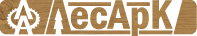 При расчёте по безналу - плюс 6% без НДС, плюс 15% с НДС. Оплату по безналу необходимо всегда обговаривать заранее.УтеплителиУтеплителиНаименованиеЦена за уп.ROCKWOOL Лайт Баттс Скандик   800х600х100мм (1упак -6шт) 420ROCKWOOL Лайт Баттс Скандик   800х600х50мм  (1упак -12шт)420Цена за упЦена за м2Цена за м3Технониколь XPS CARBON SOLID пенополистирол экструзионный плотн. 45; 40*580*4000 (10лист в уп; 0,928м3)51002205495,69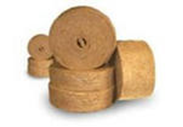 Утеплители из джутаУтеплители из джутаШиринаТолщинаКол-во метров в рулонеЦена (рулон)100мм5 мм20110,3 руб.150мм5мм20129,5 руб.200мм5мм20165,1 руб.100мм8мм-10мм20151,5 руб.150мм8мм-10мм20214,8 руб.200мм8мм-10мм20281,8 руб.100мм10мм-12мм10113,7 руб.150мм10мм-12мм10161 руб.200мм10мм-12мм10206,5 руб.